Shaza Shaza.362338@2freemail.com objective  Seeking an opportunity where i can benefit from my study , language capabilities , experiences and personal skills as a chance to develop professional growth and personal experience from such participation WORK EXPERIENCE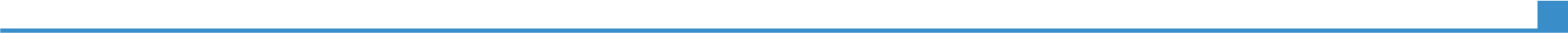              2013-2015Undergraduate medical science teacher atAl Behoos Institute (2017) - Biology Teacher  at  Skyrocket institute – Dubai ( IGCSE )(2015-2016) Biology Teacher at Princess Haya School- Dubai             2013-2015Undergraduate medical science teacher atAl Behoos Institute (2017) - Biology Teacher  at  Skyrocket institute – Dubai ( IGCSE )(2015-2016) Biology Teacher at Princess Haya School- Dubai             2013-2015Undergraduate medical science teacher atAl Behoos Institute (2017) - Biology Teacher  at  Skyrocket institute – Dubai ( IGCSE )(2015-2016) Biology Teacher at Princess Haya School- DubaiGiving help to students for whom English is not their first languageProviding support to students with undergraduate medical science and biology curriculums on an individual , class or small group basisHelping to develop programmes of learning activities and adapting appropriate material.Helping with events ,trips and activitiesMotivating and encouraging pupilsAssisting with marking and correcting work Self motivation , initiative with a high level of energy Able to inspire , comfort and build estem Excellent communication skill ( students and parents oriented) Ability to listen to students and parents Knowledge of developmental theory and corresponding practice of educationStress and time management ability EDUCATION AND TRAININGPERSONAL SKILLSMother tongue(s)Arabic Arabic Arabic Arabic Arabic Other language(s)UNDERSTANDING UNDERSTANDING SPEAKING SPEAKING WRITING Other language(s)Listening Reading Spoken interaction Spoken production                 EnglishEXPERT         EXPERT  EXPERT FLUENT EXPERTCommunication skillsgood communication skills gained through my experience with sales and marketingcan fluently talk and send messagesgood presenter and  team communicatorOrganisational/   managerial skillsenthusiastic self-starter who contributes well to the teamhighly organized with a creative flair for project workability to plan , organize and implement different group activitiesJob-related skillsgood command of quality control processesgood communicationpersuasive and outgoingability to deal with people who hold differing beliefs or valuesflexible approach to work in order to adapt to changescommercial and business awarenesswriting skills , in handy when writing reports and presenting writing material is neededComputer skillsgood command of Microsoft Office™ toolsregular user of E-mail and internet